Bibliographic Format for Government DocumentsReports by Individual Author: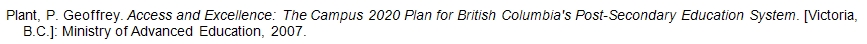 Where individual is the only author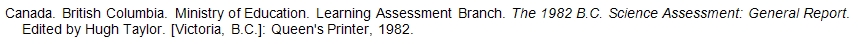 Where individual author is noted as well as a government or government agency Standing Committee Reports:
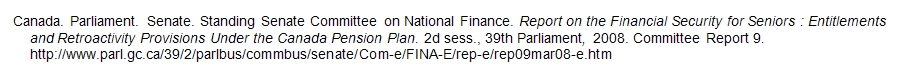 Department Reports: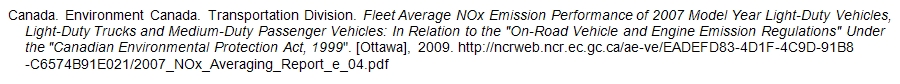 Bills: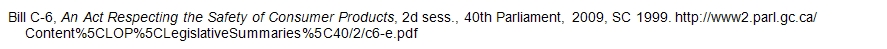 Government Regulations: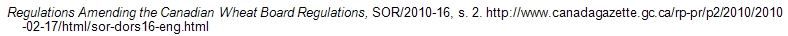 Debates: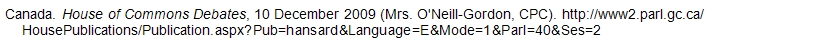 Committee Proceedings: 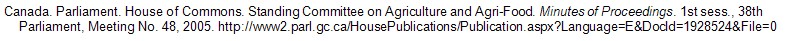 Acts/Statutes: Federal Accountability Act, Statutes of Canada 2006, c.9. http://laws.justice.gc.ca/eng/F-5.5/index.htmlStatistics: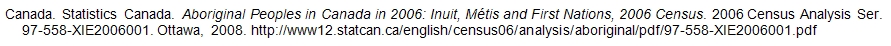 